Exposé Buchprojekt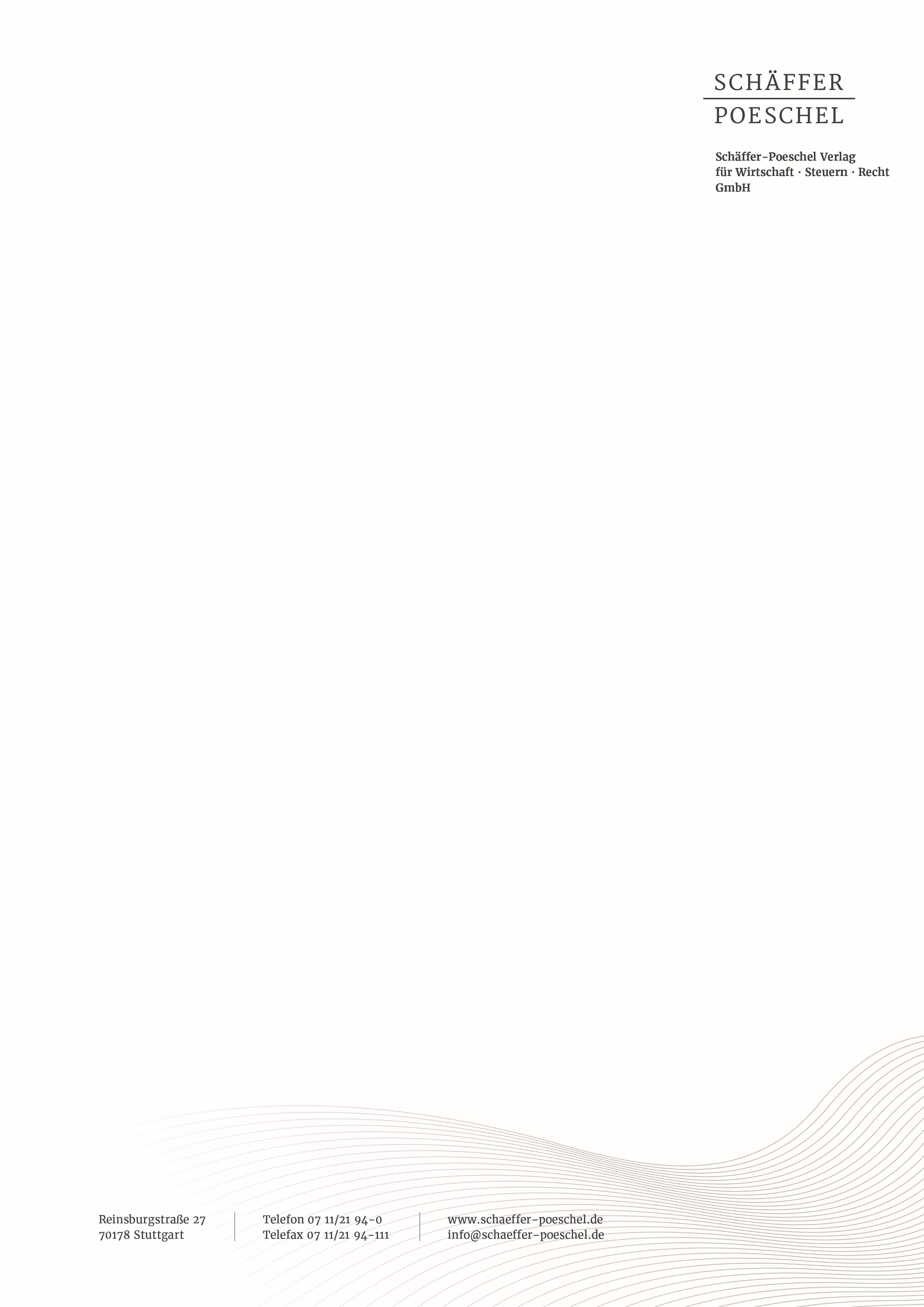 Autoren/Autorinnen/Herausgeber/Herausgeberinnen(bei mehreren Personen Tabelle bitte kopieren)BuchprojektRahmeninformationenKonzeptPositionierung/VermarktungDatumVorschlag HaupttitelVorschlag UntertitelThematische Einordnung Allgemeine BWL/VWL Management/Unternehmensführung Finance/Banking Rechnungslegung/Wirtschaftsprüfung Wirtschaftsrecht Steuern/Kanzleimanagement Vereine/Stiftungen/NPO Öffentlicher SektorNameKurzvita/Qualifikationen/ HintergrundBisherige VeröffentlichungenKontaktdaten/WebsiteNameKurzvita/Qualifikationen/ HintergrundBisherige VeröffentlichungenKontaktdaten/WebsiteHauptzielgruppeNebenzielgruppeGeplanter UmfangErwartete AbbildungsanzahlGeplanter Fertigstellungs-termin des ManuskriptsMöchten Sie Exemplare zu Sonderkonditionen abneh-men? Falls ja, wie viele etwa?Inhaltliche KurzbeschreibungVorläufige GliederungGgf. besondere didaktische Elemente5 Schlagwörter (SEO)Ist ein Musterkapitel / eine Leseprobe beigefügt?Gibt es digitale Zusatzinhalte, die Sie als Ergänzung zum Buch anbieten möchten? Arbeitshilfen (Checklisten, Fragenkataloge, Grafiken etc.) Video-/Audiodateien zusätzlicher ContentWettbewerbsprodukte mit inhaltlicher AbgrenzungAlleinstellungsmerkmale/ VerkaufsargumenteIn welchen Spezialmedien wären Rezensionen sinnvoll?Wer wäre ein geeigneter Multiplikator für das Buch?Gibt es einschlägige Fachverbände oder andere Organisationen?Welche Möglichkeiten haben Sie selbst, das Buch bekannt zu machen (Zugang zur Zielgruppe)?z. B. Anzahl Klienten, Workshopteilnehmer, Blog-Follower, Studierende (bei Lehrbüchern)Stehen Sie für Interviews, Blogbeiträge, Kurzvideos etc. oder als Speaker zur Verfügung?